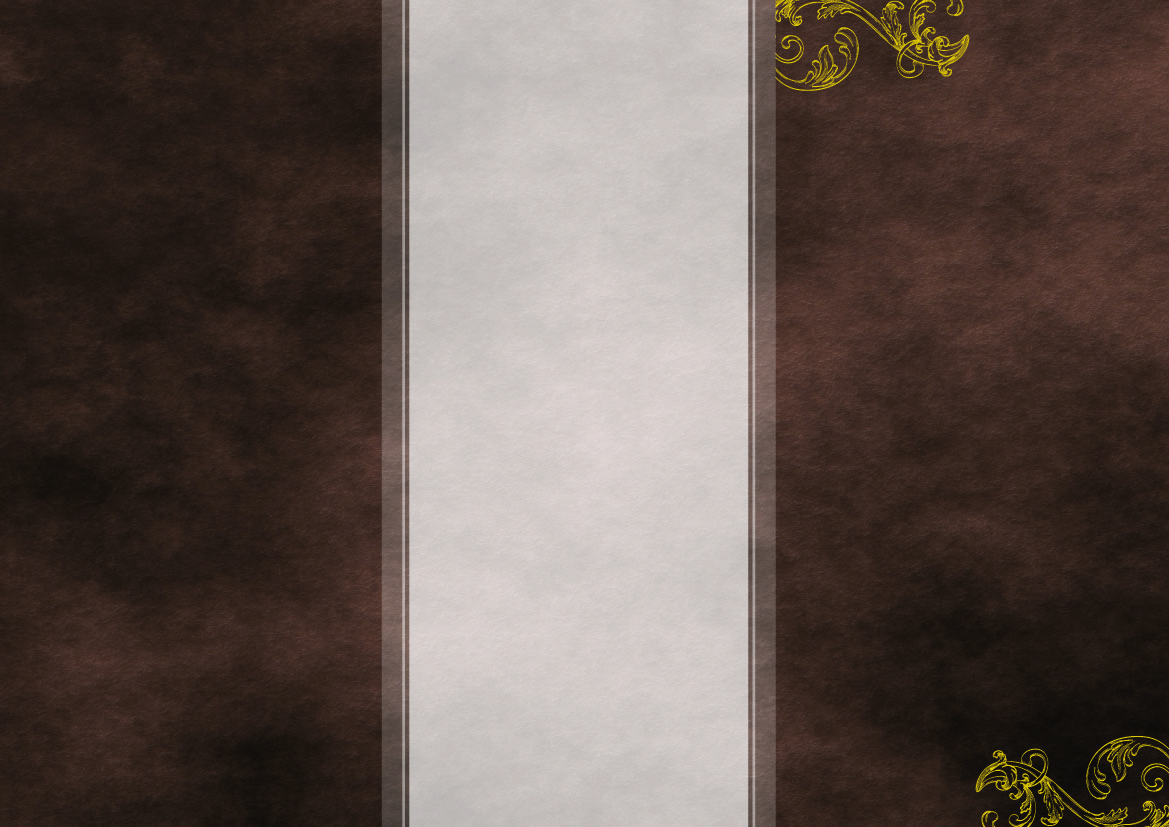 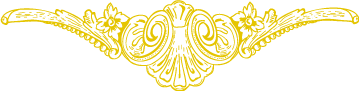 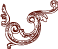 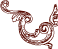 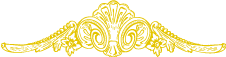 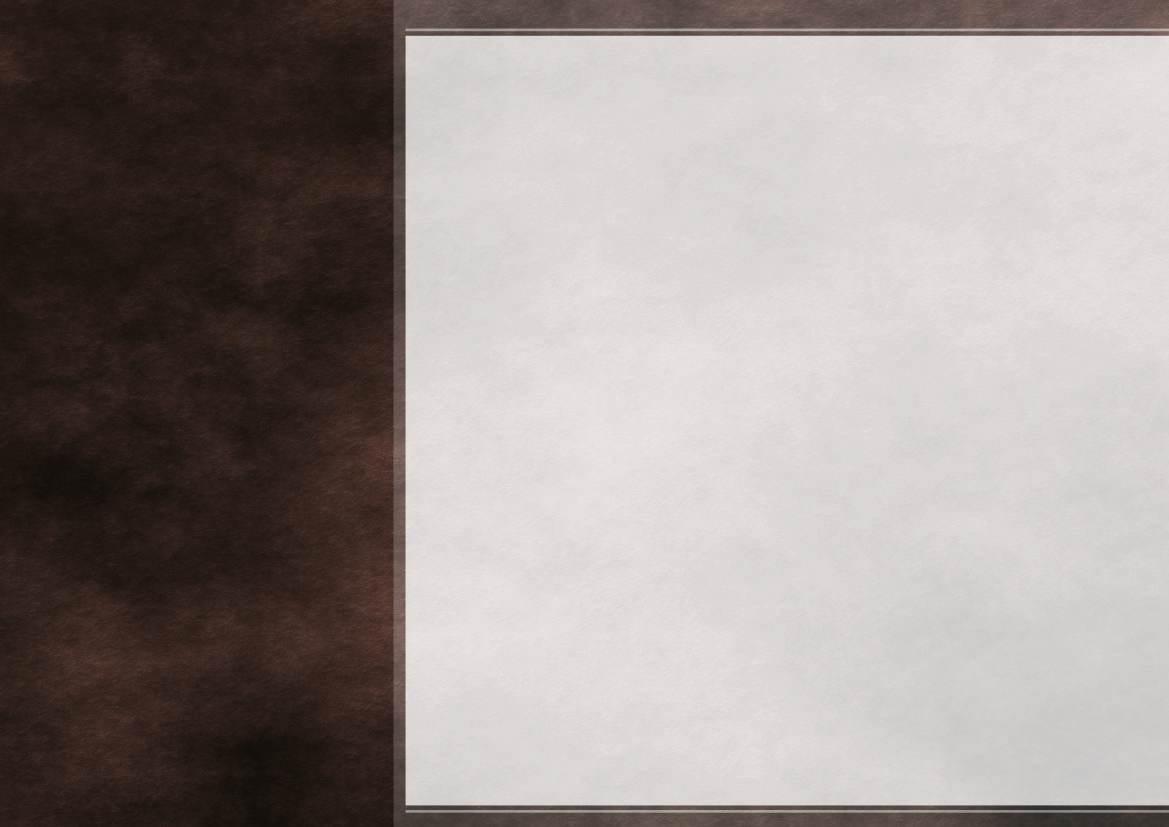 月火水木金土日幼児〜小学生15:00〜16:0015:00〜16:0015:00〜16:00中学〜大学生16:00〜17:0016:00〜17:0016:00〜17:00大　　人18:00〜19:0018:00〜19:0018:00〜19:00大人入門17:30〜18:3017:30〜18:3017:30〜18:30